О муниципальной службе вмуниципальном образовании«Бавлинский муниципальный район»Республики ТатарстанВ соответствии с Федеральным законом от 2 марта 2007 года № 25-ФЗ «О муниципальной службе в Российской Федерации», «Кодексом Республики Татарстан о муниципальной службе» от 25 июня 2013 года № 50-ЗРТ Совет Бавлинского муниципального района РЕШИЛ:1. Утвердить Положение о муниципальной службе в муниципальном образовании «Бавлинский муниципальный район» Республики Татарстан в новой редакции согласно приложению.2. Признать утратившим силу Положение о муниципальной службе в Бавлинском муниципальном районе, утвержденное решением Совета Бавлинского муниципального района от 22 марта 2016 года №48 (с изменениями, внесенными решением Совета Бавлинского муниципального района от 12.08.2016 №74).3. Опубликовать настоящее решение на официальном портале правовой информации Республики Татарстан и разместить на сайте Бавлинского муниципального района.4. Контроль за исполнением настоящего решения возложить на постоянную комиссию Совета муниципального района по вопросам местного самоуправления, законности, правопорядка и депутатской этики.         Глава, Председатель СоветаБавлинского муниципального района                                           Р.Х. ГатиятуллинПриложениек решению Совета Бавлинского муниципального районаот 03.07. 2018 № 159Положение о муниципальной службе в муниципальном образовании «Бавлинский муниципальный район»I. Общие положения1. Предмет регулирования настоящего Положения1. Настоящее Положение регулирует отношения в  сфере организации муниципальной службы на территории Бавлинского муниципального района, а также в соответствии с федеральными законами и законами Республики Татарстан определяет условия прохождения муниципальной службы муниципальными служащими и правовое положение (статус) муниципальных служащих Бавлинского муниципального района.2. Муниципальная служба1. Муниципальная служба в муниципальном образовании «Бавлинский муниципальный район» - профессиональная деятельность граждан, которая осуществляется на постоянной основе на должностях муниципальной службы, замещаемых путем заключения трудового договора (контракта).2. Нанимателем для муниципального служащего является муниципальное образование, от имени которого полномочия нанимателя осуществляет представитель нанимателя (работодатель).3. Представителем нанимателя (работодателем) может быть Глава, руководитель органа местного самоуправления или иное лицо, уполномоченное исполнять обязанности представителя нанимателя (работодателя).3. Правовые основы муниципальной службы1. Правовые основы муниципальной службы в Бавлинском муниципальном районе составляют Конституция Российской Федерации, Федеральный закон от 02.03.2007 № 25-ФЗ «О муниципальной службе в Российской Федерации» (далее - Федеральный закон «О муниципальной службе в Российской Федерации») и другие федеральные законы, иные нормативные правовые акты Российской Федерации, Конституция Республики Татарстан, Кодекс Республики Татарстан о муниципальной службе, другие законы Республики Татарстан, иные нормативные правовые акты Республики Татарстан, Устав муниципального образования «Бавлинский муниципальный район Республики Татарстан», настоящее Положение, решения, принятые на сходах граждан, и иные муниципальные правовые акты.2. На муниципальных служащих распространяется действие трудовогозаконодательства с особенностями, предусмотренными Федеральным законом «О муниципальной службе в Российской Федерации».4. Основные принципы муниципальной службыОсновными принципами муниципальной службы  в муниципальном образовании «Бавлинский муниципальный район» являются:1) приоритет прав и свобод человека и гражданина;2) равный доступ граждан, владеющих государственным языком Российской Федерации, к муниципальной службе и равные условия ее прохождения независимо от пола, расы, национальности, происхождения, имущественного и должностного положения, места жительства, отношения к религии, убеждений, принадлежности к общественным объединениям, а также от других обстоятельств, не связанных с профессиональными и деловыми качествами муниципального служащего;3) профессионализм и компетентность муниципальных служащих;4) стабильность муниципальной службы;5) доступность информации о деятельности муниципальных служащих;6) взаимодействие с общественными объединениями и гражданами;7) единство основных требований к муниципальной службе, а также учет исторических и иных местных традиций при прохождении муниципальной службы;8) правовая и социальная защищенность муниципальных служащих;9) ответственность муниципальных служащих за неисполнение или ненадлежащее исполнение своих должностных обязанностей;10) внепартийность муниципальной службы.5. Взаимосвязь муниципальной службы и государственной гражданской службы Российской ФедерацииВзаимосвязь муниципальной службы и государственной гражданской службы Российской Федерации (далее - государственная гражданская служба)обеспечивается посредством:1) единства основных квалификационных требований к должностям муниципальной службы и должностям государственной гражданской службы;2) единства ограничений и обязательств при прохождении муниципальной службы и государственной гражданской службы;3) единства требований к подготовке кадров для муниципальной и гражданской службы и дополнительному профессиональному образованию;4) учета стажа муниципальной службы при исчислении стажа государственной гражданской службы и учета стажа государственной гражданской службы при исчислении стажа муниципальной службы;5) соотносительности основных условий оплаты труда и социальных гарантий муниципальных служащих и государственных гражданских служащих;6) соотносительности основных условий государственного пенсионного обеспечения граждан, проходивших муниципальную службу, и граждан, проходивших государственную гражданскую службу, а также членов их семей в случае потери кормильца.6. Должности муниципальной службы, Реестр должностей муниципальной службы 1. Должность муниципальной службы - должность в органе местного самоуправления, которая образуется в соответствии с Уставом района, с установленным кругом обязанностей по обеспечению исполнения полномочий органа местного самоуправления, или лица, замещающего муниципальную должность.2. Должности муниципальной службы устанавливаются в муниципальном образовании «Бавлинский муниципальный район» Советом Бавлинского муниципального района в соответствии с Реестром должностей муниципальной службы в Республике Татарстан.Реестр должностей муниципальной службы в муниципальном образовании «Бавлинский муниципальный район» представляет собой перечень наименований должностей муниципальной службы, классифицированных по органам местного самоуправления муниципального образования, группам и функциональным признакам должностей, определяемым с учетом исторических и иных местных традиций.3. При составлении и утверждении штатного расписания органа местногосамоуправления используются наименования должностей муниципальной службы, предусмотренные Реестром должностей муниципальной службы.4. Двойное наименование должностей муниципальной службы допускается в случаях, если:1) заместитель руководителя органа местного самоуправления являетсяруководителем структурного подразделения этого органа;2) заместитель руководителя структурного подразделения органа местного самоуправления является руководителем подразделения в структурном подразделении этого органа.5. Наименование должности руководителя иного органа местного самоуправления (иного структурного подразделения) определяется уставом муниципального образования «Бавлинский муниципальный район Республики Татарстан» и (или) иными муниципальными правовыми актами.5. Наименование должности руководителя иного органа местного самоуправления (иного структурного подразделения) определяется уставом муниципального образования и (или) иными муниципальными правовыми актами.7. Классификация должностей муниципальной служб.1. Должности муниципальной службы устанавливаются в муниципальном образовании "Бавлинский муниципальный район" Советом Бавлинского муниципального района в соответствии с Реестром должностей муниципальной службы в Республике Татарстан.2. Муниципальные должности подразделяются на следующие группы:1) высшие должности муниципальной службы;2) главные должности муниципальной службы;3) ведущие должности муниципальной службы;4) старшие должности муниципальной службы;5) младшие должности муниципальной службы.8. Квалификационные требования для замещения должностеймуниципальной службы1. Для замещения должности муниципальной службы в муниципальном образовании "Бавлинский муниципальный район" требуется соответствие квалификационным требованиям к уровню профессионального образования, стажу муниципальной службы или работы по специальности, направлению подготовки, знаниям и умениям, которые необходимы для исполнения должностных обязанностей, а также при наличии соответствующего решения представителя нанимателя (работодателя) - к специальности, направлению подготовки.2. Квалификационные требования к знаниям и умениям, которые необходимы для исполнения должностных обязанностей, устанавливаются в зависимости от области и вида профессиональной служебной деятельности муниципального служащего его должностной инструкцией. Должностной инструкцией муниципального служащего могут также предусматриваться квалификационные требования к специальности, направлению подготовки.3. Для замещения должностей муниципальной службы в муниципальном образовании «Бавлинский муниципальный район» устанавливаются следующие типовые квалификационные требования: 1) к уровню профессионального образования: наличие высшего образования для высшей, главной и ведущей групп должностей; наличие высшего образования или среднего профессионального образования - для старшей и младшей групп должностей;2) к стажу муниципальной службы или стажу работы по специальности, направлению подготовки:по высшим должностям муниципальной службы - стаж муниципальной службы не менее двух лет или стаж работы по специальности, направлению подготовки не менее пяти лет;по главным должностям муниципальной службы - стаж муниципальной службы не менее одного года или стаж работы по специальности, направлению подготовки не менее двух лет;по ведущим должностям муниципальной службы - стаж муниципальной службы не менее одного года или стаж работы по специальности, направлению подготовки не менее двух лет.4. Для замещения должностей муниципальной службы в Бавлинском муниципальном районе устанавливаются следующие типовые квалификационные требования к навыкам (под навыками понимается опыт, умение применять на практике полученные знания для решения поставленных задач):по младшим и старшим должностям муниципальной службы – умение работы с компьютерной техникой, оргтехникой и средствами коммуникации;организации личного труда и планирования рабочего времени; составления документов аналитического, делового и справочно-информационного характера на высоком стилистическом уровне; делового и профессионального общения;работы с современными информационными технологиями и информационными системами;по ведущим и главным должностям муниципальной службы – требования, установленные для младших и старших должностей муниципальной службы, а также умение редактирования документов аналитического, делового и справочно-информационного характера на высоком стилистическом уровне; обеспечения выполнения поставленных задач; разработки предложений для последующего принятия управленческих решений; организационной работы, подготовки и проведения мероприятий в соответствующей сфере деятельности; исполнения перспективных и текущих планов; обеспечения выполнения поставленных задач;оперативной реализации управленческих решений; организационного обеспечения мероприятий с участием руководителя;по высшим должностям муниципальной службы – требования, установленные для ведущих и главных должностей муниципальной службы, атакже умение организационно-распорядительной деятельности; оперативногопринятия и реализации управленческих решений; планирования, контроля, системного подхода в решении поставленных задач; анализа и прогнозирования последствий принимаемых решений; анализа и систематизации информации;публичного выступления; взаимодействия с органами государственной власти и местного самоуправления; своевременного выявления и разрешения проблемных ситуаций, приводящих к конфликту интересов; организации работы по подготовке и проведению совещаний, комиссий, рабочих групп и других мероприятий; составления и исполнения перспективных и текущих планов.5. В целях обеспечения профессионализма и компетентности муниципальных служащих в области информационно-коммуникационных технологий устанавливаются следующие типовые квалификационные требования к знаниям и навыкам в данной области:по младшим, старшим и ведущим должностям муниципальной службы –знание аппаратного и программного обеспечения; 	возможностей и особенностей применения современных информационно-коммуникационных технологий в муниципальных органах, включая использование возможностей межведомственного документооборота; общих вопросов в области обеспечения информационной безопасности; навыки работы с внутренними и периферийными устройствами компьютера, с информационно-телекоммуникационными сетями, в том числе сетью Интернет; работы в операционной системе, в текстовом редакторе; управления электронной почтой; работы с электронными таблицами;подготовки претензий; использования графических объектов в электронных документах; работы с базами данных;по главным и высшим должностям муниципальной службы – требования,установленные для младших и старших должностей муниципальной службы, атакже знание правовых аспектов в области информационно-коммуникационныхтехнологий; программных документов и приоритетов государственной политики в области информационно-коммуникационных технологий; правовых аспектов в сфере предоставления муниципальных услуг населению и организациям посредством применения информационно-коммуникационных технологий; основ проектного управления; навыки стратегического планирования и управления групповой деятельностью с учетом возможностей и особенностей применения современных информационно-коммуникационных технологий в муниципальных органах; работы с системами управления проектами.6. Для замещения должностей муниципальной службы устанавливаютсяследующие типовые квалификационные требования:1) к уровню профессионального образования: наличие высшего образования для высшей, главной и ведущей групп должностей; наличие высшего образования или среднего профессионального образования - для старшей и младшей групп должностей;2) к стажу муниципальной службы или стажу работы по специальности,направлению подготовки:по высшим должностям муниципальной службы - стаж муниципальной службы не менее двух лет или стаж работы по специальности, направлению подготовки не менее пяти лет;по главным должностям муниципальной службы - стаж муниципальнойслужбы не менее одного года или стаж работы по специальности, направлениюподготовки не менее двух лет;по ведущим должностям муниципальной службы - стаж муниципальнойслужбы не менее одного года или стаж работы по специальности, направлениюподготовки не менее двух лет.7. Квалификационные требования к стажу муниципальной службы или стажу работы по специальности, направлению подготовки для замещения должностей муниципальной службы старшей и младшей групп не устанавливаются.8. При определении стажа муниципальной службы учитывается также стаж работы на должностях государственной гражданской службы и приравненных к ним должностях военной службы и должностях федеральной государственной службы иных видов.9. Дополнительным требованием к кандидатам на должность главы местной администрации муниципального района, назначаемого по контракту, устанавливается наличие опыта управленческой деятельности не менее пяти лет. Под управленческой деятельностью понимается работа на должностях руководителя, заместителя руководителя организации, государственного органа, муниципального органа, а также должностях руководителей их структурных подразделений. Дополнительные требования к кандидатам на должность главы местной администрации, назначаемого по контракту, могут быть также установлены уставом муниципального образования.10. Для лиц, имеющих дипломы специалиста или магистра с отличием, в течение трех лет со дня выдачи диплома устанавливаются квалификационные требования к стажу муниципальной службы или стажу работы по специальности для замещения ведущих должностей муниципальной службы - не менее полугода стажа муниципальной службы или одного года стажа работы по специальности.9. Классные чины муниципальных служащих1. Классные чины присваиваются муниципальным служащим и указывают на соответствие уровня профессиональной подготовки муниципальных служащих квалификационным требованиям для замещения должностей муниципальной службы.2. Муниципальным служащим в муниципальном образовании «Бавлинский муниципальный район» присваиваются следующие классные чины:замещающим высшие должности муниципальной службы - действительный муниципальный советник 1, 2 или 3-го класса;замещающим главные должности муниципальной службы - муниципальный советник 1, 2 или 3-го класса;замещающим ведущие должности муниципальной службы - советник муниципальной службы 1, 2 или 3-го класса;замещающим старшие должности муниципальной службы - референт муниципальной службы 1, 2 или 3-го класса;замещающим младшие должности муниципальной службы - секретарь муниципальной службы 1, 2 или 3-го класса.3. Отнесение должностей муниципальной службы к вышеуказанным группам осуществляется в соответствии с Реестром должностей муниципальной службы в Республике Татарстан.10. Порядок присвоения классных чинов муниципальным служащим и их сохранения при переводе муниципальных служащих на иные должности муниципальной службы и при увольнении с муниципальной службы1. Классные чины присваиваются муниципальным служащим последовательно, в соответствии с замещаемой должностью муниципальной службы в пределах группы должностей муниципальной службы, с учетом установленной продолжительности пребывания в предыдущем классном чине.2. Классный чин может быть первым или очередным.3. Муниципальным служащим, впервые назначаемым на должность муниципальной службы определенной группы, присваивается классный чин 3-го класса.4. При поступлении на муниципальную службу гражданина, имеющего классный чин федеральной государственной гражданской службы, дипломатический ранг, воинское или специальное звание, классный чин государственной гражданской службы Республики Татарстан или иного субъекта Российской Федерации, квалификационный разряд муниципальной службы, первый классный чин присваивается ему в соответствии с замещаемой должностью в пределах группы должностей муниципальной службы..5. Для целей присвоения муниципальному служащему классного чина в соответствии с частью 4 настоящей статьи применяются установленные соотношение квалификационных разрядов и классных чинов муниципальной службы, соотношение должностей муниципальной службы в Республике Татарстан и должностей государственной гражданской службы Республики Татарстан, соотношение классных чинов государственной гражданской службы Республики Татарстан и классных чинов федеральной государственной гражданской службы, государственной гражданской службы иного субъекта Российской Федерации, а также соотношение классных чинов федеральной государственной гражданской службы, дипломатических рангов, воинских и специальных званий..6. Если с учетом предусмотренного частью 5 настоящей статьи соотношения должностей, классных чинов и квалификационных разрядов присваиваемый в соответствии с частью 4 настоящей статьи классный чин муниципальной службы ниже имеющегося у муниципального служащего классного чина федеральной государственной гражданской службы, дипломатического ранга, воинского или специального звания, классного чина государственной гражданской службы Республики Татарстан или иного субъекта Российской Федерации, квалификационного разряда муниципальной службы, муниципальному служащему присваивается классный чин не ниже имеющегося у муниципального служащего классного чина федеральной государственной гражданской службы, дипломатического ранга, воинского или специального звания, классного чина государственной гражданской службы Республики Татарстан или иного субъекта Российской Федерации, квалификационного разряда муниципальной службы, но не выше классного чина 1-го класса в пределах группы должностей муниципальной службы, к которой относится замещаемая им должность муниципальной службы.7. При присвоении муниципальному служащему в последующем очередного классного чина учитывается продолжительность пребывания в соответствующем классном чине федеральной государственной гражданской службы, дипломатическом ранге, воинском или специальном звании, классном чине государственной гражданской службы Республики Татарстан или иного субъекта Российской Федерации, квалификационном разряде муниципальной службы.8. Первый классный чин присваивается муниципальному служащему после успешного завершения испытания, а если испытание не устанавливалось, то не ранее чем через три месяца после назначения муниципального служащего на должность муниципальной службы.9. Минимальные сроки пребывания в классных чинах секретаря и референта муниципальной службы 2-го и 3-го классов составляют один год, советника муниципальной службы и муниципального советника 2-го и 3-го классов - два года, действительного муниципального советника 2-го и 3-го классов - один год. Сроки пребывания в классных чинах секретаря, референта, советника муниципальной службы, муниципального советника и действительного муниципального советника 1-го класса не устанавливаются. Повышение в классных чинах указанных муниципальных служащих возможно при их переводе на вышестоящие должности муниципальной службы соответствующей группы.10. Срок пребывания в присвоенном классном чине исчисляется со дня его присвоения.11. Днем присвоения классного чина считается день принятия решения о присвоении классного чина. В случае присвоения классного чина по результатам квалификационного экзамена днем присвоения классного чина считается день сдачи муниципальным служащим квалификационного экзамена.12. Очередной классный чин присваивается муниципальному служащему по истечении срока, установленного для прохождения муниципальной службы в предыдущем классном чине, при надлежащем исполнении муниципальным служащим своих служебных обязанностей и при условии, что он замещает должность муниципальной службы, для которой предусмотрен классный чин, равный или более высокий, чем классный чин, присваиваемый муниципальному служащему.13. Очередной классный чин не присваивается муниципальным служащим, имеющим дисциплинарные взыскания, а также муниципальным служащим, в отношении которых проводится служебная проверка или возбуждено уголовное дело.14. В качестве меры поощрения за особые отличия в муниципальной службе классный чин муниципальному служащему может быть присвоен1) до истечения срока, установленного частью 9 настоящего пункта для прохождения муниципальной службы в соответствующем классном чине, но не ранее чем через шесть месяцев пребывания в ранее присвоенном классном чине, - не выше очередного классного чина, соответствующего этой группе должностей муниципальной службы;1) до истечения срока, установленного частью 9 настоящей статьи для прохождения муниципальной службы в соответствующем классном чине, но не ранее чем через шесть месяцев пребывания в ранее присвоенном классном чине, - не выше очередного классного чина, соответствующего этой группе должностей муниципальной службы;2) на одну ступень выше без соблюдения последовательности классных чинов в пределах группы должностей муниципальной службы, к которой относится замещаемая должность, - 1-го класса - муниципальному служащему, имеющему классный чин 3-го класса, но не ранее чем по истечении срока, установленного частью 9 настоящей статьи для прохождения муниципальной службы в соответствующем классном чине 3-го класса.15. При назначении муниципального служащего на более высокую должность муниципальной службы в пределах прежней группы должностей ему может быть присвоен очередной классный чин, если истек срок его пребывания в предыдущем классном чине, установленный частью 9 настоящего пункта.15. При назначении муниципального служащего на более высокую должность муниципальной службы в пределах прежней группы должностей ему может быть присвоен очередной классный чин, если истек срок его пребывания в предыдущем классном чине, установленный частью 9 настоящей статьи.16. При назначении муниципального служащего на должность муниципальной службы, которая относится к более высокой группе должностей муниципальной службы, чем замещаемая им ранее, указанному служащему присваивается классный чин, являющийся в соответствии с пунктом 9 настоящего Положения первым для этой группы должностей муниципальной службы, если этот классный чин выше классного чина, который имеет муниципальный служащий. В указанном случае классный чин присваивается без соблюдения последовательности и без учета срока пребывания в предыдущем классном чине.17. Муниципальным служащим, замещающим должности муниципальной службы на определенный срок полномочий, за исключением муниципальных служащих, замещающих должности муниципальной службы, относящиеся к высшей группе должностей муниципальной службы, классные чины присваиваются по результатам квалификационного экзамена. Квалификационный экзамен проводится в порядке, установленном для сдачи квалификационного экзамена государственными гражданскими служащими.18. Классные чины муниципальным служащим присваиваются органом и (или) должностным лицом местного самоуправления, уполномоченным на то уставом муниципального образования или иным муниципальным правовым актом, по представлению непосредственного руководителя муниципального служащего.19. Порядок внесения представлений о присвоении муниципальному служащему классного чина и перечень прилагаемых к нему документовустанавливаются муниципальными правовыми актами.20. Решение о присвоении муниципальному служащему классного чина, за исключением случаев, указанных в части 13 настоящего пункта, должно быть принято в срок не позднее одного месяца:1) со дня проведения квалификационного экзамена;2) со дня внесения представления о присвоении классного чина со всеми необходимыми документами в орган или должностному лицу местного самоуправления, уполномоченным присваивать классные чины, при присвоении классного чина без квалификационного экзамена.21. При переводе муниципальных служащих на иные должности муниципальной службы, а также при увольнении с муниципальной службы присвоенный муниципальному служащему классный чин сохраняется. При назначении муниципального служащего на другую должность муниципальной службы присвоенный ему классный чин сохраняется до присвоения в установленном порядке очередного классного чина.22. Сведения о присвоении муниципальному служащему классного чина вносятся в личное дело и трудовую книжку муниципального служащего.11. Сохранение и лишение классного чина муниципальной службы1. Присвоенный классный чин сохраняется за муниципальным служащим при освобождении от замещаемой должности муниципальной службы и увольнении с муниципальной службы (в том числе с выходом на пенсию), а также при поступлении на муниципальную службу вновь.2. При назначении муниципального служащего на другую должность муниципальной службы присвоенный ему классный чин сохраняется до присвоения в установленном порядке очередного классного чина.3. Лишение присвоенного классного чина возможно по решению суда в соответствии с федеральным законодательством.12. Муниципальный служащий1. Муниципальным служащим является гражданин, исполняющий в порядке, определенном муниципальными правовыми актами в соответствии с федеральными законами и законами Республики Татарстан, обязанности по должности муниципальной службы за денежное содержание, выплачиваемое за счет средств местного бюджета муниципального образования «Бавлинский муниципальный район».2. Лица, исполняющие обязанности по техническому обеспечению деятельности органов местного самоуправления, избирательных комиссий муниципальных образований, не замещают должности муниципальной службы и не являются муниципальными служащими.13. Основные права муниципального служащего1. Муниципальный служащий имеет право на:1) ознакомление с документами, устанавливающими его права и обязанности по замещаемой должности муниципальной службы, критериями оценки качества исполнения должностных обязанностей и условиями продвижения по службе;2) обеспечение организационно-технических условий, необходимых дляисполнения должностных обязанностей;3) оплату труда и другие выплаты в соответствии с трудовым законодательством, законодательством о муниципальной службе и трудовымдоговором (контрактом);4) отдых, обеспечиваемый установлением нормальной продолжительности рабочего (служебного) времени, предоставлением выходных дней и нерабочих праздничных дней, а также ежегодного оплачиваемого отпуска;5) получение в установленном порядке информации и материалов, необходимых для исполнения должностных обязанностей, а также на внесениепредложений о совершенствовании деятельности органа местного самоуправления, избирательной комиссии муниципального образования;6) участие по своей инициативе в конкурсе на замещение вакантной должности муниципальной службы;7) получение дополнительного профессионального образования в соответствии с муниципальным правовым актом за счет средств местного бюджета;8) защиту своих персональных данных;9) ознакомление со всеми материалами своего личного дела, с отзывами опрофессиональной деятельности и другими документами до внесения их в еголичное дело, а также на приобщение к личному делу его письменных объяснений;10) объединение, включая право создавать профессиональные союзы, длязащиты своих прав, социально-экономических и профессиональных интересов;11) рассмотрение индивидуальных трудовых споров в соответствии с трудовым законодательством, защиту своих прав и законных интересов на муниципальной службе, включая обжалование в суд их нарушений;12) пенсионное обеспечение в соответствии с законодательством Российской Федерации.2. Муниципальный служащий, за исключением муниципального служащего, замещающего должность главы местной администрации по контракту, вправе с предварительным письменным уведомлением представителя нанимателя (работодателя) выполнять иную оплачиваемую работу, если это не повлечет за собой конфликт интересов и если иное не предусмотрено Федеральным законом «О муниципальной службе в Российской Федерации».14. Основные обязанности муниципального служащего1. Муниципальный служащий обязан:1) соблюдать Конституцию Российской Федерации, федеральные конституционные законы, федеральные законы, иные нормативные правовые акты Российской Федерации, Конституцию Республики Татарстан, законы и иные нормативные правовые акты Республики Татарстан, устав муниципального образования и иные муниципальные правовые акты и обеспечивать их исполнение;2) исполнять должностные обязанности в соответствии с должностной инструкцией;3) соблюдать при исполнении должностных обязанностей права, свободы и законные интересы человека и гражданина независимо от расы,  национальности, языка, отношения к религии и других обстоятельств, а также права и законные интересы организаций;4) соблюдать установленные в органе местного самоуправления, правила внутреннего трудового распорядка, должностную инструкцию, порядок работы со служебной информацией;5) поддерживать уровень квалификации, необходимый для надлежащегоисполнения должностных обязанностей;6) не разглашать сведения, составляющие государственную и иную охраняемую федеральными законами тайну, а также сведения, ст авшие ему известными в связи с исполнением должностных обязанностей, в том числе сведения, касающиеся частной жизни и здоровья граждан или затрагивающие их честь и достоинство;7) беречь государственное и муниципальное имущество, в том числе предоставленное ему для исполнения должностных обязанностей;8) представлять в установленном порядке предусмотренные законодательством Российской Федерации сведения о себе и членах своей семьи;9) сообщать представителю нанимателя (работодателю) о выходе из гражданства Российской Федерации в день выхода из гражданства РоссийскойФедерации или о приобретении гражданства иностранного государства в деньприобретения гражданства иностранного государства;10) соблюдать ограничения, выполнять обязательства, не нарушать запреты, которые установлены Федеральным законом «О муниципальной службе в Российской Федерации» и другими федеральными законами;11) уведомлять в письменной форме представителя нанимателя (работодателя) о личной заинтересованности при исполнении должностных обязанностей, которая может привести к конфликту интересов, и принимать меры по предотвращению подобного конфликта.2. Муниципальный служащий не вправе исполнять данное ему неправомерное поручение. При получении от соответствующего руководителя поручения, являющегося, по мнению муниципального служащего, неправомерным, муниципальный служащий должен представить руководителю, давшему поручение, в письменной форме обоснование неправомерности данного поручения с указанием положений федеральных законов и иных нормативных правовых актов Российской Федерации, законов и иных нормативных правовых актов Республики Татарстан, муниципальных правовых актов, которые могут быть нарушены при исполнении данного поручения. В случае подтверждения руководителем данного поручения в письменной форме муниципальный служащий обязан отказаться от его исполнения. В случае исполнения неправомерного поручения муниципальный служащий и давший это поручение руководитель несут ответственность в соответствии с законодательством Российской Федерации.15. Ограничения, связанные с муниципальной службой1. Гражданин не может быть принят на муниципальную службу, а муниципальный служащий не может находиться на муниципальной службе в случае:1) признания его недееспособным или ограниченно дееспособным решением суда, вступившим в законную силу;2) осуждения его к наказанию, исключающему возможность исполнениядолжностных обязанностей по должности муниципальной службы, по приговору суда, вступившему в законную силу;3) отказа от прохождения процедуры оформления допуска к сведениям,составляющим государственную и иную охраняемую федеральными законамитайну, если исполнение должностных обязанностей по должности муниципальной службы, на замещение которой претендует гражданин, или по замещаемой муниципальным служащим должности муниципальной службы связано с использованием таких сведений;4) наличия заболевания, препятствующего поступлению на муниципальную службу или ее прохождению и подтвержденного заключением медицинской организации в соответствии с Федеральным законом «О муниципальной службе в Российской Федерации»;5) близкого родства или свойства (родители, супруги, дети, братья, сестры, а также братья, сестры, родители, дети супругов и супруги детей) с главой муниципального образования, который возглавляет местную администрацию, если замещение должности муниципальной службы связано с непосредственной подчиненностью или подконтрольностью этому должностному лицу, или с муниципальным служащим, если замещение должности муниципальной службы связано с непосредственной подчиненностью или подконтрольностью одного из них другому;6) прекращения гражданства Российской Федерации, прекращения гражданства иностранного государства - участника международного договораРоссийской Федерации, в соответствии с которым иностранный гражданин имеет право находиться на муниципальной службе, приобретения им гражданства иностранного государства либо получения им вида на жительство или иного документа, подтверждающего право на постоянное проживание гражданина Российской Федерации на территории иностранного государства, не являющегося участником международного договора Российской Федерации, в соответствии с которым гражданин Российской Федерации, имеющий гражданство иностранного государства, имеет право находиться на муниципальной службе;7) наличия гражданства иностранного государства (иностранных государств), за исключением случаев, когда муниципальный служащий является гражданином иностранного государства - участника международного договора Российской Федерации, в соответствии с которым иностранный гражданин имеет право находиться на муниципальной службе;8) представления подложных документов или заведомо ложных сведений при поступлении на муниципальную службу;9) непредставления предусмотренных Федеральным законом «О муниципальной службе в Российской Федерации», Федеральным законом от25.12.2008 № 273-ФЗ «О противодействии коррупции» (далее - Федеральныйзакон «О противодействии коррупции») и другими федеральными законами сведений или представления заведомо недостоверных или неполных сведений при поступлении на муниципальную службу;9.1) непредставления сведений, предусмотренных пунктом 18.1 настоящего Положения; 10) признания его не прошедшим военную службу по призыву, не имея на то	законных оснований, в соответствии с заключением призывной комиссии (за исключением граждан, прошедших военную службу по контракту).2. Гражданин не может быть назначен на должность главы местной администрации по контракту, а муниципальный служащий не может замещатьдолжность главы местной администрации по контракту в случае близкого родства или свойства (родители, супруги, дети, братья, сестры, а также братья, сестры, родители, дети супругов и супруги детей) с главой муниципального образования.3. Гражданин не может быть принят на муниципальную службу после достижения им возраста 65 лет - предельного возраста, установленного для замещения должности муниципальной службы.16. Запреты, связанные с муниципальной службой1. В связи с прохождением муниципальной службы муниципальному служащему запрещается:1) замещать должность муниципальной службы в случае:а) избрания или назначения на государственную должность Российской Федерации либо на государственную должность субъекта Российской Федерации, а также в случае назначения на должность государственной службы;б) избрания или назначения на муниципальную должность;в) избрания на оплачиваемую выборную должность в органе профессионального союза, в том числе в выборном органе первичной профсоюзной организации, созданной в органе местного самоуправления, аппарате избирательной комиссии муниципального образования;3) заниматься предпринимательской деятельностью лично или через доверенных лиц, участвовать в управлении коммерческой организацией или в управлении некоммерческой организацией (за исключением участия в управлении политической партией; участия в съезде (конференции) или общем собрании иной общественной организации, жилищного, жилищно-строительного, гаражного кооперативов, садоводческого, огороднического, дачного потребительских кооперативов, товарищества собственников недвижимости; участия на безвозмездной основе в управлении указанными некоммерческими организациями (кроме политической партии) в качестве единоличного исполнительного органа или вхождения в состав их коллегиальных органов управления с разрешения представителя нанимателя (работодателя) в порядке, установленном муниципальным правовым актом), кроме случаев, предусмотренных федеральными законами, и случаев, если участие в управлении организацией осуществляется в соответствии с законодательством Российской Федерации от имени органа местного самоуправления;4) быть поверенным или представителем по делам третьих лиц в органеместного самоуправления, избирательной комиссии муниципального образования, в которых он замещает должность муниципальной службы либокоторые непосредственно подчинены или подконтрольны ему, если иное не предусмотрено федеральными законами;5) получать в связи с должностным положением или в связи с исполнением должностных обязанностей вознаграждения от физических и юридических лиц (подарки, денежное вознаграждение, ссуды, услуги, оплату развлечений, отдыха, транспортных расходов и иные вознаграждения). Подарки, полученные муниципальным служащим в связи с протокольными мероприятиями, со служебными командировками и с другими официальными мероприятиями, признаются муниципальной собственностью и передаются муниципальным служащим по акту в орган местного самоуправления, избирательную комиссию муниципального образования, в которых он замещает должность муниципальной службы, за исключением случаев, установленных Гражданским кодексом Российской Федерации. Муниципальный служащий, сдавший подарок, полученный им в связи с протокольным мероприятием, со служебной командировкой или с другим официальным мероприятием, может его выкупить в порядке, устанавливаемом нормативными правовыми актами Российской Федерации;6) выезжать в командировки за счет средств физических и юридических лиц, за исключением командировок, осуществляемых на взаимной основе по договоренности органа местного самоуправления, избирательной комиссии муниципального образования с органами местного самоуправления, избирательными комиссиями других муниципальных образований, а также сорганами государственной власти и органами местного самоуправления иностранных государств, международными и иностранными некоммерческимиорганизациями;7) использовать в целях, не связанных с исполнением должностных обязанностей, средства материально-технического, финансового и иного обеспечения, другое муниципальное имущество;8) разглашать или использовать в целях, не связанных с муниципальнойслужбой, сведения, отнесенные в соответствии с федеральными законами к сведениям конфиденциального характера, или служебную информацию, ставшие ему известными в связи с исполнением должностных обязанностей;9) допускать публичные высказывания, суждения и оценки, в том числе всредствах массовой информации, в отношении деятельности органа местного самоуправления, избирательной комиссии муниципального образования и ихруководителей, если это не входит в его должностные обязанности;10) принимать без письменного разрешения главы муниципального образования награды, почетные и специальные звания (за исключением научных) иностранных государств, международных организаций, а также политических партий, других общественных объединений и религиозных объединений, если в его должностные обязанности входит взаимодействие с указанными организациями и объединениями;11) использовать преимущества должностного положения для предвыборной агитации, а также для агитации по вопросам референдума;12) использовать свое должностное положение в интересах политическихпартий, религиозных и других общественных объединений, а также публичновыражать отношение к указанным объединениям в качестве муниципального служащего;13) создавать в органах местного самоуправления, иных муниципальныхорганах структуры политических партий, религиозных и других общественныхобъединений (за исключением профессиональных союзов, а также ветеранских и иных органов общественной самодеятельности) или способствовать созданиюуказанных структур;14) прекращать исполнение должностных обязанностей в целях урегулирования трудового спора;15) входить в состав органов управления, попечительских или наблюдательных советов, иных органов иностранных некоммерческих неправительственных организаций и действующих на территории РоссийскойФедерации их структурных подразделений, если иное не предусмотрено международным договором Российской Федерации или законодательством Российской Федерации;16) заниматься без письменного разрешения представителя нанимателя (работодателя) оплачиваемой деятельностью, финансируемой исключительно  асчет средств иностранных государств, международных и иностранных организаций, иностранных граждан и лиц без гражданства, если иное не предусмотрено международным договором Российской Федерации или законодательством Российской Федерации.2. Муниципальный служащий, замещающий должность главы местной администрации по контракту, не вправе заниматься иной оплачиваемой деятельностью, за исключением преподавательской, научной и иной творческой деятельности. При этом преподавательская, научная и иная творческая деятельность не может финансироваться исключительно за счет средств иностранных государств, международных и иностранных организаций,  иностранных граждан и лиц без гражданства, если иное не предусмотрено международным договором Российской Федерации или законодательством Российской Федерации. Муниципальный служащий, замещающий должность главы местной администрации по контракту, не вправе входить в состав органов управления, попечительских или наблюдательных советов, иных органов иностранных некоммерческих неправительственных организаций и действующих на территории Российской Федерации их структурных подразделений, если иное не предусмотрено международным договором Российской Федерации или законодательством Российской Федерации.3. Гражданин после увольнения с муниципальной службы не вправе разглашать или использовать в интересах организаций либо физических лицсведения конфиденциального характера или служебную информацию, ставшиеему известными в связи с исполнением должностных обязанностей.4. Гражданин, замещавший должность муниципальной службы, включенную в перечень должностей, установленный нормативными правовыми актами Российской Федерации, в течение двух лет после увольнения с муниципальной службы не вправе замещать на условиях трудового договора должности в организации и (или) выполнять в данной организации работу на условиях гражданско-правового договора в случаях, предусмотренных федеральными законами, если отдельные функции муниципального (административного) управления данной организацией входили в должностные (служебные) обязанности муниципального служащего, без согласия соответствующей комиссии по соблюдению требований к служебному поведению муниципальных служащих и урегулированию конфликта интересов, которое дается в порядке, устанавливаемом нормативными правовыми актами Российской Федерации.17. Урегулирование конфликта интересов на муниципальной службе1. Для целей настоящего Положения используется понятие «конфликт интересов», установленное частью 1 статьи 10 Федерального закона «О противодействии коррупции».2. Для целей настоящего Положения используется понятие «личная заинтересованность», установленное частью 2 статьи 10 Федерального закона «О противодействии коррупции».3. Предотвращение или урегулирование конфликта интересов может состоять в изменении должностного или служебного положения муниципального служащего, являющегося стороной конфликта интересов, вплоть до его отстранения от исполнения должностных (служебных) обязанностей в установленном порядке и (или) в его отказе от выгоды, явившейся причиной возникновения конфликта интересов.4. В случае, если владение лицом, замещающим должность муниципальной службы, ценными бумагами (долями участия, паями в уставных (складочных) капиталах организаций) приводит или может привести к конфликту интересов, указанное лицо обязано передать принадлежащие ему ценные бумаги (доли участия, паи в уставных (складочных) капиталах организаций) в доверительное управление в соответствии с гражданским законодательством Российской Федерации.5. Непринятие муниципальным служащим, являющимся стороной конфликта интересов, мер по предотвращению или урегулированию конфликта интересов является правонарушением, влекущим увольнение муниципального служащего с муниципальной службы.6. Представитель нанимателя (работодатель), которому стало известно овозникновении у муниципального служащего личной заинтересованности, которая приводит или может привести к конфликту интересов, обязан принятьмеры по предотвращению или урегулированию конфликта интересов вплоть доотстранения этого муниципального служащего от замещаемой должности муниципальной службы на период урегулирования конфликта с сохранением заним денежного содержания на все время отстранения от замещаемой должности муниципальной службы.7. Непринятие муниципальным служащим, являющимся представителемнанимателя, которому стало известно о возникновении у подчиненного ему муниципального служащего личной заинтересованности, которая приводит илиможет привести к конфликту интересов, мер по предотвращению или урегулированию конфликта интересов является правонарушением, влекущимувольнение муниципального служащего, являющегося представителем нанимателя, с муниципальной службы.8. Для обеспечения соблюдения муниципальными служащими общих принципов служебного поведения и урегулирования конфликта интересов в органе местного самоуправления, аппарате избирательной комиссии муниципального образования в порядке, определяемом Кодексом РеспубликиТатарстан о муниципальной службе и муниципальным правовым актом, могутобразовываться комиссии по соблюдению требований к служебному поведению муниципальных служащих и урегулированию конфликтов интересов (далее в настоящем пункте - Комиссия).9. Комиссия формируется на непостоянной основе правовым актом органа местного самоуправления, избирательной комиссии муниципального образования. Указанным актом определяются численный и персональный состав Комиссии, сроки и порядок ее работы.10. В состав Комиссии включаются представитель нанимателя (работодатель) и (или) уполномоченные им муниципальные служащие, а также представители научных, образовательных и (или) других организаций, приглашаемых без указания персональных данных в качестве независимых экспертов-специалистов по вопросам, связанным с муниципальной службой. Число независимых экспертов должно составлять не менее одной четверти от общего числа членов Комиссии.11. Состав Комиссии формируется таким образом, чтобы была исключенавозможность возникновения конфликтов интересов, которые могли бы повлиять на принимаемые Комиссией решения.Требования к служебному поведению муниципального служащего1. Муниципальный служащий обязан:1) исполнять должностные обязанности добросовестно, на высоком профессиональном уровне;2) обеспечивать равное, беспристрастное отношение ко всем физическим и юридическим лицам и организациям, не оказывать предпочтение каким-либообщественным или религиозным объединениям, профессиональным или социальным группам, гражданам и организациям и не допускать предвзятости вотношении таких объединений, групп, организаций и граждан;3) не совершать действия, связанные с влиянием каких-либо личных, имущественных (финансовых) и иных интересов, препятствующих добросовестному исполнению должностных обязанностей;4) соблюдать нейтральность, исключающую возможность влияния на свою профессиональную служебную деятельность решений политических партий, других общественных и религиозных объединений и иных организаций;5) проявлять корректность в обращении с гражданами;6) проявлять уважение к нравственным обычаям и традициям народовРоссийской Федерации;7) учитывать культурные и иные особенности различных этнических исоциальных групп, а также конфессий;8) способствовать межнациональному и межконфессиональному согласию;9) не допускать конфликтных ситуаций, способных нанести ущерб егорепутации или авторитету муниципального органа.2. Муниципальный служащий, являющийся руководителем, обязан недопускать случаи принуждения муниципальных служащих к участию в деятельности политических партий, других общественных и религиозных объединений.18. Представление сведений о доходах, расходах, об имуществе и обязательствах имущественного характера1. Граждане, претендующие на замещение должностей муниципальной службы, включенных в соответствующий перечень, муниципальные служащие, замещающие указанные должности, обязаны представлять представителю нанимателя (работодателю) сведения о своих доходах, об имуществе и обязательствах имущественного характера, а также сведения о доходах, об имуществе и обязательствах имущественного характера своих супруги (супруга) и несовершеннолетних детей. Указанные сведения представляются в порядке, сроки и по форме, которые установлены для представления сведений о доходах, об имуществе и обязательствах имущественного характера государственными гражданскими служащими Республики Татарстан.2. Муниципальный служащий, замещающий должность муниципальной службы, включенную в соответствующий перечень, обязан представлять сведения о своих расходах, а также о расходах своих супруги (супруга) и несовершеннолетних детей в порядке и по форме, которые установлены для представления сведений о доходах, расходах, об имуществе и обязательствахимущественного характера государственными гражданскими служащими Республики Татарстан.3. Контроль за соответствием расходов муниципального служащего, его супруги (супруга) и несовершеннолетних детей их доходам осуществляется в порядке, предусмотренном Федеральным законом «О противодействии коррупции» и Федеральным законом от 03.12.2012 № 230-ФЗ «О контроле за соответствием расходов лиц, замещающих государственные должности, и иных лиц их доходам», нормативными правовыми актами Президента Российской Федерации, законами Республики Татарстан, нормативными правовыми актами Президента Республики Татарстан, муниципальными правовыми актами.4. Сведения о доходах, расходах, об имуществе и обязательствах имущественного характера, представляемые муниципальным служащим в соответствии с настоящим пунктом, являются сведениями конфиденциальногохарактера, если федеральными законами они не отнесены к сведениям, составляющим государственную и иную охраняемую федеральными законамитайну.5. Не допускается использование сведений о доходах, расходах, об имуществе и обязательствах имущественного характера для установления илиопределения платежеспособности муниципального служащего, его супруги (супруга) и несовершеннолетних детей, для сбора в прямой или косвенной форме пожертвований (взносов) в фонды религиозных или других общественных объединений, иных организаций, а также физических лиц.6. Лица, виновные в разглашении сведений о доходах, расходах, об имуществе и обязательствах имущественного характера муниципальных служащих или в использовании этих сведений в целях, не предусмотренных законодательством Российской Федерации, несут ответственность в соответствии с законодательством Российской Федерации.7. Непредставление муниципальным служащим сведений о своих доходах, расходах, об имуществе и обязательствах имущественного характера, а также о доходах, расходах, об имуществе и обязательствах имущественного характера своих супруги (супруга) и несовершеннолетних детей в случае, еслипредставление таких сведений обязательно, либо представление заведомо недостоверных или неполных сведений является правонарушением, влекущимувольнение муниципального служащего с муниципальной службы.8. Проверка достоверности и полноты сведений о доходах, об имуществе и обязательствах имущественного характера, представляемых гражданами, претендующими на замещение должностей муниципальной службы, включенных в соответствующий перечень, достоверности и полноты сведений о доходах, расходах, об имуществе и обязательствах имущественного характера, представляемых муниципальными служащими, замещающими указанные должности, достоверности и полноты сведений, представляемых гражданами при поступлении на муниципальную службу в соответствии с нормативными правовыми актами Российской Федерации, соблюдения муниципальными служащими ограничений и запретов, требований о предотвращении или об урегулировании конфликта интересов, исполнения ими обязанностей, установленных Федеральным законом «О противодействии коррупции» и другими нормативными правовыми актами Российской Федерации, осуществляется в порядке, определяемом нормативными правовыми актами Президента Республики Татарстан.9. Запросы о представлении сведений, составляющих банковскую, налоговую или иную охраняемую законом тайну, запросы в правоохранительные органы о проведении оперативно-розыскных мероприятий в отношении граждан, претендующих на замещение должностей муниципальной службы, включенных в соответствующий перечень, муниципальных служащих, замещающих указанные должности, супруг (супругов) и несовершеннолетних детей таких граждан и муниципальных служащих в интересах муниципальных органов направляются Президентом Республики Татарстан в порядке, определяемом нормативными правовыми актами Российской Федерации.10. Государственный орган Республики Татарстан (подразделение государственного органа либо должностное лицо указанного органа, ответственное за работу по профилактике коррупционных и иных правонарушений), осуществляющий контроль за расходами лиц, замещающихдолжности муниципальной службы, включенные в соответствующий перечень, а также за расходами их супруг (супругов) и несовершеннолетних детей, определяется нормативным правовым актом Президента Республики Татарстан.	11. Граждане, претендующие на замещение должности главы местной администрации по контракту, и лицо, замещающее указанную должность, представляют сведения о своих доходах, расходах, об имуществе и обязательствах имущественного характера, а также сведения о доходах, расходах, об имуществе и обязательствах имущественного характера своих супруг (супругов) и несовершеннолетних детей Президенту Республики Татарстан в порядке, установленном законом Республики Татарстан.	12. Сведения о доходах, расходах, об имуществе и обязательствах имущественного характера, представленные лицом, замещающим должность главы местной администрации по контракту, размещаются на официальном сайте органа местного самоуправления в информационно-телекоммуникационной сети «Интернет» и (или) предоставляются для опубликования средствам массовой информации в порядке, определяемом муниципальными правовыми актами.18.1. Представление сведений о размещении информации в информационно-телекоммуникационнойсети «Интернет»1. Сведения об адресах сайтов и (или) страниц сайтов в информационно-телекоммуникационной сети «Интернет», на которых гражданин, претендующий на замещение должности муниципальной службы, муниципальный служащий размещали общедоступную информацию, а также данные, позволяющие их идентифицировать, представителю нанимателя представляют:1) гражданин, претендующий на замещение должности муниципальнойслужбы, - при поступлении на службу за три календарных года, предшествующих году поступления на муниципальную службу;2) муниципальный служащий - ежегодно за календарный год, предшествующий году представления указанной информации, за исключениемслучаев размещения общедоступной информации в рамках исполнения должностных обязанностей муниципального служащего.2. Сведения, указанные в части 1 настоящего пункта, представляются гражданами, претендующими на замещение должности муниципальной службы, при поступлении на муниципальную службу, а муниципальными служащими – не позднее 1 апреля года, следующего за отчетным. Сведения, указанные в части 1 настоящего пункта, представляются по форме, установленной Правительством Российской Федерации.3. По решению представителя нанимателя уполномоченные им муниципальные служащие осуществляют обработку общедоступной информации, размещенной претендентами на замещение должности муниципальной службы и муниципальными служащими в информационно-телекоммуникационной сети «Интернет», а также проверку достоверности и полноты сведений, предусмотренных частью 1 настоящего пункта.19. Поступление на муниципальную службу1. На муниципальную службу вправе поступать граждане, достигшие возраста 18 лет, владеющие государственным языком Российской Федерации исоответствующие квалификационным требованиям, установленным в соответствии с Федеральным законом «О муниципальной службе в РоссийскойФедерации» и Кодексом Республики Татарстан о муниципальной службе длязамещения должностей муниципальной службы, при отсутствии обстоятельств,указанных в статье 13 Федерального закона «О муниципальной службе в Российской Федерации» в качестве ограничений, связанных с муниципальнойслужбой.2. При поступлении на муниципальную службу, а также при ее прохождении не допускается установление каких бы то ни было прямых или косвенных ограничений или преимуществ в зависимости от пола, расы, национальности, происхождения, имущественного и должностного положения, места жительства, отношения к религии, убеждений, принадлежности к общественным объединениям, а также от других обстоятельств, не связанных спрофессиональными и деловыми качествами муниципального служащего.3. При поступлении на муниципальную службу гражданин представляет:1) заявление с просьбой о поступлении на муниципальную службу и замещении должности муниципальной службы;2) собственноручно заполненную и подписанную анкету по форме, установленной уполномоченным Правительством Российской Федерациифедеральным органом исполнительной власти;3) паспорт;4) трудовую книжку, за исключением случаев, когда трудовой договор(контракт) заключается впервые;5) документ об образовании;6) страховое свидетельство обязательного пенсионного страхования, заисключением случаев, когда трудовой договор (контракт) заключается впервые;7) свидетельство о постановке физического лица на учет в налоговом органе по месту жительства на территории Российской Федерации;8) документы воинского учета - для граждан, пребывающих в запасе, и лиц, подлежащих призыву на военную службу;9) заключение медицинской организации об отсутствии заболевания, препятствующего поступлению на муниципальную службу;10) сведения о доходах за год, предшествующий году поступления на муниципальную службу, об имуществе и обязательствах имущественного характера;10.1) сведения, предусмотренные пунктом 18.1 настоящего Положения;11) иные документы, предусмотренные федеральными законами, указамиПрезидента Российской Федерации и постановлениями Правительства Российской Федерации.4. Сведения, представленные в соответствии с Федеральным законом «Омуниципальной службе в Российской Федерации», Кодексом Республики Татарстан о муниципальной службе гражданином при поступлении на муниципальную службу, могут подвергаться проверке в установленном федеральными законами порядке. В отдельных муниципальных образованияхфедеральными законами могут устанавливаться дополнительные требования кпроверке сведений, представляемых гражданином при поступлении на муниципальную службу.5. В случае установления в процессе проверки, предусмотренной частью 4 настоящего пункта, обстоятельств, препятствующих поступлению гражданина на муниципальную службу, указанный гражданин информируется в письменной форме о причинах отказа в поступлении на муниципальную службу.6. Поступление гражданина на муниципальную службу осуществляется врезультате назначения на должность муниципальной службы на условиях трудового договора в соответствии с трудовым законодательством с учетом особенностей, предусмотренных Федеральным законом «О муниципальной службе в Российской Федерации».7. Гражданин, поступающий на должность главы местной администрации по результатам конкурса на замещение указанной должности, заключает контракт. Порядок замещения должности главы местной администрации по контракту и порядок заключения и расторжения контракта с лицом, назначаемым на указанную должность по контракту, определяются Федеральным законом от 06.10.2003 № 131-ФЗ «Об общих принципах организации местного самоуправления в Российской Федерации».8. Поступление гражданина на муниципальную службу оформляется актом представителя нанимателя (работодателя) о назначении на должность муниципальной службы.9. Сторонами трудового договора при поступлении на муниципальнуюслужбу являются представитель нанимателя (работодатель) и муниципальныйслужащий.10. После назначения на должность муниципальной службы муниципальному служащему выдается служебное удостоверение. Порядок выдачи и форма служебного удостоверения муниципального служащего утверждаются главой муниципального образования.20. Конкурс на замещение должности муниципальной службы1. При замещении должности муниципальной службы в муниципальном образовании заключению трудового договора может предшествовать конкурс, в ходе которого осуществляется оценка профессионального уровня претендентов на замещение должности муниципальной службы, их соответствия установленным квалификационным требованиям к должности муниципальной службы.2. Порядок проведения конкурса на замещение должности муниципальной службы устанавливается муниципальным правовым актом, принимаемым представительным органом муниципального образования. Порядок проведения конкурса должен предусматривать опубликование его условий, сведений о дате, времени и месте его проведения, а также проекта трудового договора не позднее чем за 20 дней до дня проведения конкурса. Общее число членов конкурсной комиссии в муниципальном образовании и порядок ее формирования устанавливаются представительным органом муниципального образования.В случае проведения конкурса на замещение должности руководителя территориального органа местной администрации, на который возлагается осуществление части полномочий местной администрации в сельских населенных пунктах, расположенных в поселении, городском округе или на межселенной территории, порядок формирования конкурсной комиссии в муниципальном образовании должен предусматривать включение в число ее членов кандидатур, выдвинутых сходом граждан в каждом из этих сельских населенных пунктов.3. Представитель нанимателя (работодатель) заключает трудовой договор и назначает на должность муниципальной службы одного из кандидатов, отобранных конкурсной комиссией по результатам конкурса на замещение должности муниципальной службы.21. Аттестация муниципальных служащих1. Аттестация муниципального служащего проводится в целях определения его соответствия замещаемой должности муниципальной службы. Аттестация муниципального служащего проводится один раз в три года.2. Аттестации не подлежат следующие муниципальные служащие:1) замещающие должности муниципальной службы менее одного года;2) достигшие возраста 60 лет;3) беременные женщины;4) находящиеся в отпуске по беременности и родам или в отпуске по уходу за ребенком до достижения им возраста трех лет. Аттестация указанных муниципальных служащих возможна не ранее чем через один год после выхода из отпуска;5) замещающие должности муниципальной службы на основании срочного трудового договора (контракта).3. По результатам аттестации муниципального служащего аттестационная комиссия выносит решение о том, соответствует муниципальный служащий замещаемой должности муниципальной службы или не соответствует.Аттестационная комиссия может давать рекомендации о поощрении отдельных муниципальных служащих за достигнутые ими успехи в работе, в том числе о повышении их в должности, а в случае необходимости рекомендации об улучшении деятельности аттестуемых муниципальных служащих. Результаты аттестации сообщаются аттестованным муниципальным служащим непосредственно после подведения итогов голосования. Материалы аттестации передаются представителю нанимателя (работодателю).4. По результатам аттестации представитель нанимателя (работодатель) принимает решение о поощрении отдельных муниципальных служащих за достигнутые ими успехи в работе или в срок не более одного месяца со дня аттестации о понижении муниципального служащего в должности с его согласия.По результатам аттестации аттестационная комиссия может давать рекомендации о направлении отдельных муниципальных служащих для получения дополнительного профессионального образования.5. В случае несогласия муниципального служащего с понижением в должности или невозможности перевода с его согласия на другую должность муниципальной службы представитель нанимателя (работодатель) может в срок не более одного месяца со дня аттестации уволить его с муниципальной службы в связи с несоответствием замещаемой должности вследствие недостаточной квалификации, подтвержденной результатами аттестации. По истечении указанного срока увольнение муниципального служащего или понижение его в должности по результатам данной аттестации не допускается.6. Муниципальный служащий вправе обжаловать результаты аттестации в судебном порядке.7. Положение о проведении аттестации муниципальных служащих утверждается муниципальным правовым актом в соответствии с типовым положением о проведении аттестации муниципальных служащих согласно Кодексу Республики Татарстан о муниципальной службе.22. Должностная инструкция муниципального служащего1. Профессиональная служебная деятельность муниципального служащего осуществляется в соответствии с должностной инструкцией, утверждаемой руководителем органа местного самоуправления, председателем избирательной комиссии муниципального образования или иным должностным лицом, уполномоченным муниципальным правовым актом.2. В должностную инструкцию муниципального служащего включаются:1) квалификационные требования к уровню профессионального образования, стажу муниципальной службы или стажу работы по специальности, направлению подготовки, знаниям и умениям, которые необходимы для исполнения должностных обязанностей, а также к специальности, направлению подготовки - при наличии решения представителя нанимателя (работодателя) о том, что для замещения соответствующей должности муниципальной службы требуется соответствие квалификационным требованиям к специальности, направлению подготовки;2) должностные обязанности, права и ответственность муниципальногослужащего за неисполнение (ненадлежащее исполнение) должностных обязанностей в соответствии с актом, регулирующим деятельность органа местного самоуправления, аппарата избирательной комиссии муниципальногообразования, задачами и функциями структурного подразделения органа местного самоуправления, аппарата избирательной комиссии муниципального образования и функциональными особенностями замещаемой должности муниципальной службы в нем;3) перечень вопросов, по которым муниципальный служащий вправе илиобязан самостоятельно принимать управленческие и иные решения;4) перечень вопросов, по которым муниципальный служащий вправе илиобязан участвовать при подготовке проектов нормативных правовых актов и (или) проектов управленческих и иных решений;5) сроки и процедуры подготовки, рассмотрения, порядок согласования ипринятия проектов решений по замещаемой должности муниципальной службы;6) процедуры служебного взаимодействия муниципального служащего всвязи с исполнением им должностных обязанностей с муниципальными служащими того же органа местного самоуправления, аппарата избирательнойкомиссии муниципального образования, муниципальными служащими другихорганов местного самоуправления, гражданами и организациями.3. Положения должностной инструкции учитываются при проведении конкурса на замещение вакантной должности муниципальной службы, аттестации, планировании профессиональной служебной деятельности муниципального служащего.4. Результаты исполнения муниципальным служащим должностной инструкции учитываются при проведении конкурса на замещение должностимуниципальной службы или включении муниципального служащего в кадровый резерв, оценке его профессиональной служебной деятельности при проведении аттестации либо поощрении муниципального служащего.23. Основания для расторжения трудового договорас муниципальным служащим1. Помимо оснований для расторжения трудового договора, предусмотренных Трудовым кодексом Российской Федерации, трудовой договор с муниципальным служащим может быть также расторгнут по инициативе представителя нанимателя (работодателя) в случае:1) достижения предельного возраста, установленного для замещения должности муниципальной службы;2) прекращения гражданства Российской Федерации, прекращения гражданства иностранного государства - участника международного договораРоссийской Федерации, в соответствии с которым иностранный гражданин имеет право находиться на муниципальной службе, приобретения им гражданства иностранного государства либо получения им вида на жительство или иного документа, подтверждающего право на постоянное проживание гражданинаРоссийской Федерации на территории иностранного государства, не являющегося участником международного договора Российской Федерации, в соответствии с которым гражданин Российской Федерации, имеющий гражданство иностранного государства, имеет право находиться на муниципальной службе;3) несоблюдения ограничений и запретов, связанных с муниципальной службой и установленных статьями 13, 14, 14.1 и 15 Федерального закона «Омуниципальной службе в Российской Федерации»;4) применения административного наказания в виде дисквалификации.2. Допускается продление срока нахождения на муниципальной службе муниципальных служащих, достигших предельного возраста, установленного для замещения должности муниципальной службы. Однократное продление срока нахождения на муниципальной службе муниципального служащего допускается не более чем на один год.24. Рабочее (служебное) времяРабочее (служебное) время муниципальных служащих регулируется всоответствии с трудовым законодательством.25. Отпуск муниципального служащего1. Муниципальному служащему предоставляется ежегодный отпуск с сохранением замещаемой должности муниципальной службы и денежного содержания, размер которого определяется в порядке, установленном трудовымзаконодательством для исчисления средней заработной платы.2. Ежегодный оплачиваемый отпуск муниципального служащего состоит из основного оплачиваемого отпуска и дополнительных оплачиваемых отпусков.3. Ежегодный основной оплачиваемый отпуск предоставляется муниципальному служащему продолжительностью 30 календарных дней.4. Ежегодные дополнительные оплачиваемые отпуска предоставляются муниципальному служащему за выслугу лет, а также в случаях, предусмотренных федеральными законами и Кодексом Республики Татарстан о муниципальной службе. Продолжительность ежегодного дополнительного оплачиваемого отпуска муниципальному служащему за выслугу лет исчисляется из расчета один календарный день за каждый год муниципальной службы. Общая продолжительность ежегодного основного оплачиваемого отпуска и ежегодного дополнительного оплачиваемого отпуска за выслугу лет не может превышать 40 календарных дней. Муниципальному служащему, для которого установлен ненормированный служебный день, предоставляется ежегодный дополнительный оплачиваемый отпуск за ненормированный служебный день продолжительностью три календарных дня. Ежегодный дополнительный оплачиваемый отпуск за ненормированный служебный день, а также ежегодные дополнительные оплачиваемые отпуска, предоставляемые в иных предусмотренных федеральным законом случаях, предоставляются сверх предусмотренной настоящей частью общей продолжительности ежегодного основного оплачиваемого отпуска и ежегодного дополнительного оплачиваемого отпуска за выслугу лет.5. По заявлению муниципального служащего ежегодный оплачиваемыйотпуск может предоставляться по частям, при этом продолжительность однойчасти отпуска не должна быть менее 14 календарных дней. По согласованию спредставителем нанимателя (работодателем) муниципальному служащему может предоставляться часть отпуска иной продолжительности.6. Муниципальному служащему по его письменному заявлению решением представителя нанимателя (работодателя) может предоставляться отпуск без сохранения денежного содержания продолжительностью не более одного года.7. Муниципальному служащему предоставляется отпуск без сохраненияденежного содержания в случаях, предусмотренных федеральными законами.26. Оплата труда муниципального служащего1. Оплата труда муниципального служащего производится в виде денежного содержания, которое состоит из должностного оклада муниципального служащего в соответствии с замещаемой им должностью муниципальной службы (далее - должностной оклад), а также из ежемесячных и иных дополнительных выплат, определяемых Кодексом Республики Татарстан о муниципальной службе (далее - дополнительные выплаты).2. К дополнительным выплатам относятся:1) ежемесячная надбавка к должностному окладу за выслугу лет;2) ежемесячная надбавка к должностному окладу за особые условия муниципальной службы;3) премии за выполнение особо важных и сложных заданий, порядок выплаты которых определяется представителем нанимателя (работодателем) сучетом обеспечения задач и функций муниципального органа, исполнения должностной инструкции;4) ежемесячное денежное поощрение;5) ежемесячная надбавка за классный чин;6) единовременная выплата при предоставлении ежегодного оплачиваемого отпуска;7) материальная помощь.3. Муниципальными правовыми актами с соблюдением требований, установленных Бюджетным кодексом Российской Федерации, могут также предусматриваться следующие дополнительные выплаты:1) ежемесячная компенсационная выплата муниципальным служащим заработу в условиях ненормированного служебного дня;2) ежемесячная выплата муниципальным служащим, в основные служебные обязанности которых входит проведение правовой экспертизы правовых актов и проектов правовых актов, подготовка и редактирование проектов правовых актов и их визирование в качестве юриста или исполнителя, имеющим высшее юридическое образование (надбавка за юридическую работу);3) ежемесячная надбавка муниципальным служащим к должностному окладу за профильную ученую степень кандидата наук, ученую степень доктора наук;4) ежемесячная надбавка муниципальным служащим к должностному окладу за почетное звание Республики Татарстан.4. Муниципальному служащему устанавливается ежемесячная надбавка кдолжностному окладу за работу со сведениями, составляющими государственную тайну, в случаях, размерах и порядке, установленных законодательством Российской Федерации.5. Органы местного самоуправления самостоятельно определяют размер иусловия оплаты труда муниципальных служащих. Размер должностного оклада,   также размер ежемесячных и иных дополнительных выплат и порядок их осуществления устанавливаются муниципальными правовыми актами, издаваемыми представительным органом муниципального образования в соответствии с законодательством Российской Федерации и законодательствомРеспублики Татарстан.27. Гарантии, предоставляемые муниципальному служащему1. Муниципальному служащему гарантируются:1) условия работы, обеспечивающие исполнение им должностных обязанностей в соответствии с должностной инструкцией;2) право на своевременное и в полном объеме получение денежного содержания;3) отдых, обеспечиваемый установлением нормальной продолжительности рабочего (служебного) времени, предоставлением выходных дней и нерабочих праздничных дней, а также ежегодного оплачиваемого отпуска;4) медицинское обслуживание муниципального служащего и членов егосемьи, в том числе после выхода муниципального служащего на пенсию;5) пенсионное обеспечение за выслугу лет и в связи с инвалидностью, а также пенсионное обеспечение членов семьи муниципального служащего в случае его смерти, наступившей в связи с исполнением им должностных обязанностей;6) обязательное государственное страхование на случай причинения вреда здоровью и имуществу муниципального служащего в связи с исполнением им должностных обязанностей;7) обязательное государственное социальное страхование на случай заболевания или утраты трудоспособности в период прохождения муниципальным служащим муниципальной службы или после ее прекращения,но наступивших в связи с исполнением им должностных обязанностей;8) защита муниципального служащего и членов его семьи от насилия, угроз и других неправомерных действий в связи с исполнением им должностных обязанностей в случаях, порядке и на условиях, установленных федеральными законами.2. При расторжении трудового договора с муниципальным служащим в связи с ликвидацией органа местного самоуправления, избирательной комиссиимуниципального образования либо сокращением штата работников органа местного самоуправления, аппарата избирательной комиссии муниципальногообразования муниципальному служащему предоставляются гарантии, установленные трудовым законодательством для работников в случае их увольнения в связи с ликвидацией организации либо сокращением штата работников организации.3. Уставом муниципального образования муниципальным служащим могут быть предоставлены дополнительные гарантии.28. Пенсионное обеспечение муниципального служащего и членов его семьи1. Муниципальный служащий в полном объеме обладает правами в области пенсионного обеспечения, устанавливаемыми законодательством Российской Федерации, Республики Татарстан.29. Стаж муниципальной службы1. В стаж (общую продолжительность) муниципальной службы для назначения пенсии за выслугу лет включаются периоды работы на постоянной(штатной) основе на:1) должностях муниципальной службы;2) муниципальных должностях;3) государственных должностей Республики Татарстан и должностях государственной гражданской службы Республики Татарстан, иных государственных должностях в государственных органах Республики Татарстан(Татарской АССР);4) государственных должностях Российской Федерации, должностях федеральной государственной гражданской службы, государственных должностях и должностях государственной гражданской службы субъектов Российской Федерации, должностях в государственных органах СССР, союзных и автономных республик, краев, областей, автономных областей и автономных округов, районных, городских, районных в городах, поселковых и сельских Советах народных депутатов и их исполнительных комитетах, в том числе выборных, на постоянной основе при условии, что время работы (службы) на указанных должностях учитывается при исчислении стажа федеральной государственной гражданской службы, дающего право на получение пенсии за выслугу лет, в соответствии с федеральным законодательством;5) должностях (воинских должностях), прохождение службы (военной службы) в которых засчитывается в соответствии с законодательством Российской Федерации в выслугу лет для назначения пенсии за выслугу лет лицам, проходившим военную службу, службу в органах внутренних дел, Государственной противопожарной службе, учреждениях и органах уголовно-исполнительной системы;6) должностях сотрудников федеральных органов налоговой полиции иорганов по контролю за оборотом наркотических средств и психотропных веществ, определяемых в соответствии с перечнем должностей, утверждаемым в порядке, установленном законодательством Российской Федерации;7) должностях сотрудников таможенных органов Российской Федерации,определяемых в соответствии с федеральным законом;8) должностях прокурорских работников, определяемых в соответствии с федеральным законом;9) должностях в профсоюзных органах, занимаемых работниками, освобожденными от должностей в государственных органах или органах местного самоуправления вследствие избрания (делегирования) в профсоюзныеорганы, включая должности, занимаемые освобожденными профсоюзными работниками, избранными (делегированными) в орган первичной профсоюзнойорганизации, созданной в государственном органе или органе местногосамоуправления, в соответствии с федеральным законом;10) должностях руководителей, специалистов, служащих, выборных должностях:а) в центральных, республиканских, областных и районных (городских)органах КПСС, а также в парткомах на предприятиях, организациях с правамирайкомов до 6 ноября 1991 года включительно;б) в аппаратах республиканских и местных профсоюзных органов до 26октября 1990 года включительно;11) должностях руководителей, специалистов Отделения Пенсионного фонда Российской Федерации по Республике Татарстан, управлений Пенсионного фонда Российской Федерации в районах и городах Республики Татарстан с 1 января 2001 года по 31 марта 2013 года включительно;12) иных должностях в соответствии с федеральными законами.2. Периоды замещения государственных должностей Республики Татарстан и должностей государственной гражданской службы Республики Татарстан, иных государственных должностей в государственных органах Республики Татарстан (Татарской АССР) включаются в стаж муниципальной службы для назначения пенсии за выслугу лет в следующем порядке:1) периоды работы (службы) на государственных должностях РеспубликиТатарстан и должностях государственной службы, предусмотренных Своднымперечнем государственных должностей Республики Татарстан и Реестром должностей государственной гражданской службы Республики Татарстан, а также на должностях в государственных органах, не включенных в Реестр должностей государственной гражданской службы Республики Татарстан, после утверждения указанного Реестра, в случаях последующего включения этих должностей в соответствующий перечень должностей государственной службы;2) периоды работы (службы) с 26 мая 1995 года до утверждения Сводногоперечня государственных должностей Республики Татарстан и Реестра должностей государственной гражданской службы Республики Татарстан надолжностях, предусмотренных Реестром государственных должностей государственных служащих Республики Татарстан, а также на должностях, непредусмотренных Реестром государственных должностей государственных служащих Республики Татарстан, в случаях последующего включения этих должностей в соответствующий перечень государственных должностей или должностей государственной службы;3) периоды замещения должностей руководителей, специалистов, служащих, выборных должностей до 26 мая 1995 года в:а) Аппарате Президента Республики Татарстан;б) Государственном Совете Республики Татарстан и его Аппарате, Государственном (парламентском) контрольном комитете Республики Татарстан и его аппарате;в) Кабинете Министров Республики Татарстан и его Аппарате;г) министерствах, государственных комитетах, иных органах государственного управления Республики Татарстан, в органах государственного управления (органах управления) при Кабинете Министров Республики Татарстан;д) представительствах Республики Татарстан;е) местных органах государственной власти и управления (районных, городских, районных в городах Советах народных депутатов, администрацияхрайонов, городов республиканского значения, районов в городах) и их аппаратах;ж) Комитете конституционного надзора Республики Татарстан;з) Центральной избирательной комиссии по выборам народных депутатовРеспублики Татарстан;4) периоды замещения должностей руководителей, специалистов, служащих, выборных должностей в:а) Верховном Совете Республики Татарстан (Верховном Совете Татарской АССР) и Президиуме Верховного Совета Татарской АССР, районных, городских, районных в городах, поселковых, сельских Советах народных депутатов и их аппаратах;б) Совете Министров Татарской АССР (Кабинете Министров ТатарскойАССР) и его аппарате, исполнительных комитетах районных, городских, районных в городах, поселковых и сельских Советов народных депутатов;в) органах государственного управления Совета Министров Татарской АССР, органах государственного управления при Совете Министров Татарской АССР, министерствах и ведомствах Татарской АССР.3. В стаж муниципальной службы для назначения пенсии за выслугу лет включаются время получения муниципальным служащим дополнительного профессионального образования в соответствии с Законом Республики Татарстан о муниципальной службе, а также иные периоды, в течение которых за муниципальным служащим в соответствии с федеральными законами сохранялась должность муниципальной службы.4. В стаж муниципальной службы для определения продолжительности ежегодного дополнительного оплачиваемого отпуска за выслугу лет, предоставляемого муниципальным служащим, и установления им других гарантий, предусмотренных федеральными законами, Кодексом Республики Татарстан о муниципальной службе и уставом Бавлинского муниципального района Республики Татарстан, включаются (засчитываются) периоды замещения должностей, указанных в части 1 статьи 25 Федерального закона «О муниципальной службе в Российской Федерации», а также периоды замещения должностей, включаемые (засчитываемые) в стаж государственной гражданской службы в соответствии с частью 2 статьи 54 Федерального закона от 27 июля 2004 года N 79-ФЗ «О государственной гражданской службе Российской Федерации».5. Порядок исчисления стажа муниципальной службы устанавливается законом Республики Татарстан31. Поощрение муниципального служащего1. За добросовестное и эффективное исполнение муниципальным служащим своих должностных обязанностей, безупречную службу, выполнение заданий особой важности и сложности к нему могут применяться следующие виды поощрений:1) объявление благодарности;2) выплата единовременного денежного поощрения;3) награждение ценным подарком;4) награждение почетной грамотой или иными видами наград, установленными органами местного самоуправления;5) награждение государственными наградами в соответствии сзаконодательством;6) иные виды поощрения, установленные уставом муниципальногообразования Бавлинский муниципальный район Республики Татарстан и иными муниципальными правовыми актами в соответствии с федеральными законами и законами Республики Татарстан. 2. Порядок и условия применения поощрений, за исключением награждения государственными наградами Российской Федерации, Республики Татарстан, устанавливаются в соответствии с законодательством Российской Федерации, Республики Татарстан, Уставом муниципального образования, настоящим Положением.12.3. Поощрения объявляются правовым актом руководителя органа местного самоуправления, в котором проходит службу муниципальный служащий.32. Дисциплинарная ответственность муниципального служащего1. За совершение дисциплинарного проступка - неисполнение или ненадлежащее исполнение муниципальным служащим по его вине возложенных на него служебных обязанностей представитель нанимателя (работодатель) имеет право применить следующие дисциплинарные взыскания:1) замечание;2) выговор;3) увольнение с муниципальной службы по соответствующим основаниям.2. Муниципальный служащий, допустивший дисциплинарный проступок,может быть временно (но не более чем на один месяц), до решения вопроса о его дисциплинарной ответственности, отстранен от исполнения должностных обязанностей с сохранением денежного содержания. Отстранение муниципального служащего от исполнения должностных обязанностей в этомслучае производится муниципальным правовым актом.3. Порядок применения и снятия дисциплинарных взысканий определяется трудовым законодательством.33. Взыскания за несоблюдение ограничений и запретов, требований о предотвращении или об урегулировании конфликта интересов и неисполнение обязанностей, установленных  в целях противодействия коррупции1. За несоблюдение муниципальным служащим ограничений и запретов,требований о предотвращении или об урегулировании конфликта интересов инеисполнение обязанностей, установленных в целях противодействия коррупции	 Федеральным законом «О муниципальной службе в Российской Федерации», Федеральным законом «О противодействии коррупции» и другими федеральными законами, налагаются взыскания, предусмотренные пунктом 32 Кодекса Республики Татарстан о муниципальной службе.2. Муниципальный служащий подлежит увольнению с муниципальной службы в связи с утратой доверия в случаях совершения правонарушений, предусмотренных пунктами 17 и 18 Кодекса Республики Татарстан о муниципальной службе.3. Взыскания, предусмотренные пунктами 17, 18 и 32 Кодекса Республики Татарстан о муниципальной службе, применяются представителем нанимателя (работодателем) на основании:1) доклада о результатах проверки, проведенной подразделением кадровой службы соответствующего муниципального органа по профилактикекоррупционных и иных правонарушений (далее - подразделение кадровой службы по профилактике правонарушений);2) рекомендации комиссии по соблюдению требований к служебному поведению муниципальных служащих и урегулированию конфликта интересов в случае, если доклад о результатах проверки направлялся в комиссию;3) объяснений муниципального служащего;4) иных материалов.4. Основанием для проведения проверки подразделением кадровой службы по профилактике правонарушений является достаточная информация,представленная в письменном виде:1) правоохранительными органами, иными государственными органами,органами местного самоуправления и их должностными лицами;2) региональными или местными отделениями политических партий, а также зарегистрированными в соответствии с законом региональными общественными объединениями, не являющимися политическими партиями;3) общественным советом, созданным в Бавлинском муниципальном районе4) средствами массовой информации.5. Анонимные сообщения не могут служить основанием для проведенияпроверки подразделением кадровой службы по профилактике правонарушений.6. До проведения проверки подразделение кадровой службы по профилактике правонарушений должно затребовать от муниципального служащего объяснение в письменной форме. Если по истечении двух рабочих дней указанное объяснение муниципальным служащим не представлено, то составляется соответствующий акт. Непредставление муниципальным служащим объяснения не является препятствием для проведения проверки.7. В случае совершения муниципальным служащим правонарушения, предусмотренного частью 5 или 7 пункта 17 Кодекса Республики Татарстан о муниципальной службе, доклад о результатах проверки, письменное объяснение муниципального служащего и другие материалы передаются подразделением кадровой службы по профилактике правонарушений в комиссию по соблюдению требований к служебному поведению муниципальных служащих и урегулированию конфликта интересов, которая готовит рекомендации представителю нанимателя (работодателю) по применению к муниципальному служащему дисциплинарного взыскания.В случае совершения муниципальным служащим иного правонарушениядоклад о результатах проверки, письменное объяснение муниципального служащего и другие материалы передаются подразделением кадровой службы по профилактике правонарушений представителю нанимателя (работодателю).8. При применении взысканий, предусмотренных пунктами 17, 18 и 32 Кодекса Республики Татарстан о муниципальной службе, учитываются характер совершенного муниципальным служащим коррупционного правонарушения, его тяжесть, обстоятельства, при которых оно совершено, соблюдение муниципальным служащим других ограничений и запретов, требований о предотвращении или об урегулировании конфликта интересов и исполнение им обязанностей, установленных в целях противодействия коррупции, а также предшествующие результаты исполнения муниципальным служащим своих должностных обязанностей.9. Взыскания, предусмотренные пунктами 17, 18 и 32 Кодекса Республики Татарстан о муниципальной службе, применяются не позднее одного месяца со дня обнаружения совершения муниципальным служащим коррупционного правонарушения, не считая периода временной нетрудоспособности муниципального служащего, пребывания его в отпуске, других случаев его отсутствия на службе по уважительным причинам, а также времени проведения проверки подразделением кадровой службы по профилактике правонарушений и рассмотрения материалов указанной проверки комиссией по соблюдению требований к служебному поведению муниципальных служащих и урегулированию конфликта интересов. При этом взыскание должно быть применено не позднее шести месяцев со дня совершения коррупционного правонарушения.10. В акте о применении к муниципальному служащему взыскания в случае совершения им коррупционного правонарушения в качестве основанияприменения взыскания указывается часть 1 или 2 статьи 27.1 Федерального закона «О муниципальной службе в Российской Федерации».11. Копия акта о применении к муниципальному служащему взыскания суказанием правонарушения и нормативных правовых актов, положения которых им нарушены, или об отказе в применении к муниципальному служащему такого взыскания с указанием мотивов вручается муниципальному служащему под расписку в течение трех рабочих дней со дня издания соответствующего акта.Если муниципальный служащий отказывается предоставить указанную расписку, то составляется соответствующий акт.12. Взыскание может быть обжаловано муниципальным служащим в соответствии с федеральным законом.13. Если в течение одного года со дня применения взыскания муниципальный служащий не был подвергнут дисциплинарному взысканию, предусмотренному пунктом 1 или 2 части 1 пункта 32 Кодекса Республики Татарстан о муниципальной службе, он считается не имеющим взыскания.14. Представитель нанимателя (работодатель) вправе снять с муниципального служащего дисциплинарное взыскание, предусмотренное пунктом 1 или 2 части 1 пункта 32 Кодекса Республики Татарстан о муниципальной службе, до истечения одного года со дня применения дисциплинарного взыскания по собственной инициативе, по письменному заявлению муниципального служащего или по ходатайству его непосредственного руководителя.15. Сведения о применении к муниципальному служащему взыскания в виде увольнения в связи с утратой доверия включаются органом местного самоуправления, в котором муниципальный служащий проходил муниципальную службу, в реестр лиц, уволенных в связи с утратой доверия, предусмотренный статьей 15 Федерального закона «О противодействии коррупции».34. Кадровая работа в муниципальном образованииКадровая работа в органах местного самоуправления муниципального района осуществляется кадровыми службами данных органов.Кадровая работа в муниципальном образовании включает в себя:1) формирование кадрового состава для замещения должностей муниципальной службы;2) подготовку предложений о реализации положений законодательства омуниципальной службе и внесение указанных предложений представителю нанимателя (работодателю);3) организацию подготовки проектов муниципальных правовых актов, связанных с поступлением на муниципальную службу, ее прохождением, заключением трудового договора (контракта), назначением на должность муниципальной службы, освобождением от замещаемой должности муниципальной службы, увольнением муниципального служащего с муниципальной службы и выходом его на пенсию, и оформление соответствующих документов;4) ведение трудовых книжек муниципальных служащих;5) ведение личных дел муниципальных служащих в порядке, установленном статьей 30 Федерального закона «О муниципальной службе в Российской Федерации»;6) ведение реестра муниципальных служащих в муниципальном образовании;7) оформление и выдачу служебных удостоверений муниципальныхслужащих;8) проведение конкурса на замещение вакантных должностей муниципальной службы и включение муниципальных служащих в кадровый резерв;9) проведение аттестации муниципальных служащих;10) организацию работы с кадровым резервом и его эффективное использование;11) организацию проверки достоверности представляемых гражданиномперсональных данных и иных сведений при поступлении на муниципальную службу, а также оформление допуска установленной формы к сведениям, составляющим государственную тайну;12) организацию проверки сведений о доходах, об имуществе и обязательствах имущественного характера муниципальных служащих, а такжесоблюдения связанных с муниципальной службой ограничений, которые установлены статьей 13 Федерального закона «О муниципальной службе в Российской Федерации» и другими федеральными законами;13) консультирование муниципальных служащих по правовым и инымвопросам муниципальной службы;14) решение иных вопросов кадровой работы, определяемых трудовымзаконодательством и настоящим Кодексом.34.1. Подготовка кадров для муниципальнойслужбы на договорной основе1. В целях формирования высококвалифицированного кадрового составамуниципальной службы органы местного самоуправления  могут осуществлятьорганизацию подготовки граждан для муниципальной службы на договорнойоснове в соответствии с законодательством Российской Федерации об образовании и с учетом положений Федерального закона «О муниципальнойслужбе в Российской Федерации».2. Договор о целевом обучении с обязательством последующего прохождения муниципальной службы (далее - договор о целевом обучении) заключается между органом местного самоуправления и гражданином и предусматривает обязательство гражданина по прохождению муниципальной службы в указанном органе местного самоуправления в течение установленного срока после окончания обучения.3. Заключение договора о целевом обучении осуществляется на конкурсной основе.4. Конкурс объявляется органом местного самоуправления и проводитсяконкурсной комиссией, образуемой в органе местного самоуправления.5. Информация о проведении конкурса на заключение договора о целевом обучении подлежит опубликованию на официальном портале правовой информации Республики Татарстан, в котором осуществляется официальное опубликование муниципальных правовых актов, и размещению на официальном сайте органа местного самоуправления в информационно-телекоммуникационной сети Интернет не позднее чем за один месяц до даты проведения указанного конкурса.6. В информации о проведении конкурса, предусмотренной частью 5 настоящего пункта, указываются группы должностей муниципальной службы,которые подлежат замещению гражданами после окончания обучения; квалификационные требования к этим должностям; перечень документов, представляемых на конкурс в соответствии с частью 8 настоящего пункта; место и время их приема; срок, до истечения которого принимаются указанныедокументы; дата, место и порядок проведения конкурса, а также могут содержаться другие информационные материалы.7. Право участвовать в конкурсе на заключение договора о целевом обучении имеют граждане, владеющие государственным языком Российской Федерации и впервые получающие среднее профессиональное или высшее образование по очной форме обучения за счет средств бюджетов бюджетной системы Российской Федерации. Гражданин, участвующий в указанном конкурсе, должен на момент поступления на муниципальную службу, а также в течение всего срока, предусмотренного частью 14 настоящего пункта, соответствовать требованиям, установленным Федеральным законом «О муниципальной службе в Российской Федерации» для замещения должностей муниципальной службы.8. Гражданин, изъявивший желание участвовать в конкурсе, представляет в орган местного самоуправления:1) личное заявление;2) собственноручно заполненную и подписанную анкету по форме, утвержденной в соответствии с федеральным законодательством для представления в орган местного самоуправления гражданином, поступающим на муниципальную службу, с приложением фотографии;3) копию паспорта (паспорт предъявляется лично по прибытии на конкурс);4) копию трудовой книжки или иные документы, подтверждающие трудовую (служебную) деятельность гражданина (за исключением случаев, когда трудовая (служебная) деятельность ранее не осуществлялась);5) заключение медицинской организации об отсутствии у гражданина заболевания, препятствующего поступлению на муниципальную службу и ее прохождению в соответствии с Федеральным законом «О муниципальной службе в Российской Федерации»;6) справку образовательной организации, подтверждающую, что гражданин впервые получает среднее профессиональное или высшее образование по очной форме обучения за счет средств бюджета бюджетной системы Российской Федерации, а также содержащую информацию об образовательной программе, которую он осваивает (с указанием наименования профессии, специальности или направления подготовки), о результатах прохождения гражданином промежуточных аттестаций в соответствии с учебным планом, о выполнении им обязанностей, предусмотренных уставом и правилами внутреннего распорядка образовательной организации.9. По решению руководителя органа местного самоуправления может быть осуществлена проверка достоверности и полноты персональных данных и иных сведений, включенных в документы, представленные гражданином в соответствии с частью 8 настоящего пункта.10. Конкурсная комиссия оценивает претендентов на основании представленных документов, указанных в части 8 настоящего пункта, а также по результатам конкурсных процедур. Конкурсные процедуры по решению органа местного самоуправления могут предусматривать индивидуальное собеседование, анкетирование, тестирование, письменные задания и другие процедуры, не противоречащие федеральному законодательству, законодательству Республики Татарстан и иным нормативным правовым актам.11. Конкурсная комиссия проводит заседания и принимает решение о заключении договора о целевом обучении в порядке, установленном муниципальными правовыми актами представительного органа муниципального образования для проведения конкурса на замещение должности муниципальной службы.12. Гражданам, участвовавшим в конкурсе, сообщается о результатах вписьменной форме в течение одного месяца со дня его завершения.13. Расходы, связанные с участием в конкурсе (проезд к месту проведенияконкурса и обратно, наем жилого помещения, проживание, пользование услугами средств связи и другие), осуществляются гражданами за счет собственных средств.14. Срок обязательного прохождения муниципальной службы после окончания целевого обучения устанавливается договором о целевом обучении.Указанный срок не может быть менее срока, в течение которого орган местногосамоуправления предоставлял меры социальной поддержки гражданину в соответствии с договором о целевом обучении, но не более пяти лет.15. Обязательства и ответственность сторон договора о целевом обученииустанавливаются договором о целевом обучении в соответствии с законодательством Российской Федерации.16. Договор о целевом обучении может быть заключен с гражданином один раз.17. Финансовое обеспечение расходов, предусмотренных договором о целевом обучении, осуществляется за счет средств местного бюджета.35. Персональные данные муниципального служащего1. Персональные данные муниципального служащего - информация, необходимая представителю нанимателя (работодателю) в связи с исполнениеммуниципальным служащим обязанностей по замещаемой должности муниципальной службы и касающаяся конкретного муниципального служащего.2. Персональные данные муниципального служащего подлежат обработке в соответствии с законодательством Российской Федерации в области персональных данных с особенностями, предусмотренными главой 14 Трудового кодекса Российской Федерации.36. Порядок ведения личного дела муниципального служащего1. На муниципального служащего заводится личное дело, к которому приобщаются документы, связанные с его поступлением на муниципальную службу, ее прохождением и увольнением с муниципальной службы.2. Личное дело муниципального служащего хранится в течение 10 лет. При увольнении муниципального служащего с муниципальной службы его личное дело хранится в архиве органа местного самоуправления. 3. При ликвидации органа местного самоуправления, в которых муниципальный служащий замещал должность муниципальной службы, его личное дело передается на хранение в орган местного самоуправления, избирательную комиссию муниципального образования, которым переданы функции ликвидированных органа местного самоуправления, или их правопреемникам.4. Ведение личного дела муниципального служащего осуществляется впорядке, установленном для ведения личного дела государственного гражданского служащего.37. Реестр муниципальных служащих в муниципальном образовании1. В Бавлинском муниципальном районе ведется реестр муниципальных служащих.2. Муниципальный служащий, уволенный с муниципальной службы, исключается из реестра муниципальных служащих в день увольнения.3. В случае смерти (гибели) муниципального служащего либо признаниямуниципального служащего безвестно отсутствующим или объявления его умершим решением суда, вступившим в законную силу, муниципальный служащий исключается из реестра муниципальных служащих в день, следующий за днем смерти (гибели) или днем вступления в законную силу решения суда.4. Порядок ведения реестра муниципальных служащих утверждается муниципальным правовым актом.38. Приоритетные направления формирования кадрового составамуниципальной службыПриоритетными направлениями формирования кадрового состава муниципальной службы являются:1) назначение на должности муниципальной службы высококвалифицированных специалистов с учетом их профессиональных качеств и компетентности;2) содействие продвижению по службе муниципальных служащих;3) подготовка кадров для муниципальной службы и дополнительное профессиональное образование муниципальных служащих;4) создание кадрового резерва и его эффективное использование;5) оценка результатов работы муниципальных служащих посредством проведения аттестации;6) применение современных технологий подбора кадров при поступленииграждан на муниципальную службу и работы с кадрами при ее прохождении.39. Кадровый резерв на муниципальной службеВ Бавлинском муниципальном районе в соответствии с муниципальнымиправовыми актами может создаваться кадровый резерв для замещения вакантных должностей муниципальной службы.40. Финансирование муниципальной службыФинансирование муниципальной службы осуществляется за счет средствместных бюджетов, включая расходы на оплату труда муниципальных служащих, пенсионное обеспечение, иные расходы, связанные с обеспечением гарантий, предоставляемых муниципальным служащим, если иное не установлено федеральным законом или Кодексом Республики Татарстан о муниципальной службе.41. Программы развития муниципальной службы1. Развитие  муниципальной службы обеспечивается муниципальными программами развития муниципальной службы и программами развития муниципальной службы Республики Татарстан, финансируемыми соответственно за счет средств местных бюджетов и бюджета Республики Татарстан.2. В целях повышения эффективности деятельности органов местного самоуправления и муниципальных служащих в органах местного самоуправления могут проводиться эксперименты. Порядок, условия и сроки проведения экспериментов в ходе реализации программ развития муниципальной службы, указанных в части 1 настоящего пункта, устанавливаются нормативными правовыми актами Республики Татарстан и муниципальными правовыми актами.СОВЕТ БАВЛИНСКОГОМУНИЦИПАЛЬНОГО РАЙОНА РЕСПУБЛИКИ ТАТАРСТАН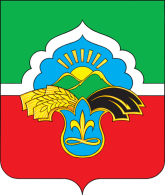 ТАТАРСТАН РЕСПУБЛИКАСЫ БАУЛЫ МУНИЦИПАЛЬРАЙОНЫ СОВЕТЫ                       РЕШЕНИЕ                       РЕШЕНИЕ          КАРАР          КАРАР                    2018 г.                     г.Бавлы                         №                     2018 г.                     г.Бавлы                         №                     2018 г.                     г.Бавлы                         №                     2018 г.                     г.Бавлы                         № 